                   III Lubelski Festiwal Tańca ‘’ Taneczne Pasje Seniorów’’      Pod Patronatem Honorowym Marszałka Województwa Lubelskiego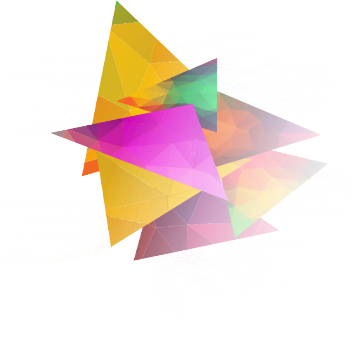                                                          Świdnik 11 czerwca 2022 roku                                       KARTA ZGŁOSZENIOWAPLACÓWKA ZGŁASZAJĄCANazwa i adres ………………………………………………………………………………………………………………Nr telefonu, e-mail ………………………………………………………………………………………………………ZESPÓŁ TANECZNY               (dla każdego zespołu należy wypełnić osobną kartę)Nazwa zespołu ……………………………………………………………………………………………………………Liczba uczestników ………………………………………………………………………………………………………Kategoria zespołu, tańca ………………………………………………………………………………………………  PROWADZĄCY (CHOREOGRAF)Imię, nazwisko ………………………………………………………………………………Numer telefonu ………………………………………………………………………….UKŁAD TANECZNY 1 / do 5 minut /Tytuł prezentacji ……………………………………………………………………………………………………………Czas trwania prezentacji …………………………………………………………………………………………………Wykorzystana muzyka (tytuł, wykonawca) …………………………………………………………………….UKŁAD TANECZNY 2* / do 5 minut /Tytuł prezentacji ………………………………………………………………………………………………………………Czas trwania prezentacji ……………………………………………………………………………………………………Wykorzystana muzyka (tytuł, wykonawca) ……………………………………………………………………….UWAGI DOTYCZĄCE WŁASNYCH DEKORACJI I REKWIZYTÓW    (czas ustawienia dekoracji  – do 2 minut) .........................................................................................................................................................  Do Karty Zgłoszenia proszę dołączyć krótką informację o zespole.W związku z przystąpieniem do Festiwalu ‘’Taneczne Pasje Seniorów’’ uczestnicy wyrażają zgodę na udostępnianie swojego wizerunku podczas występów tanecznych / zdjęcia, filmy /. KARTĘ NALEŻY PRZESŁAĆ  W FORMACIE DOC. LUB DOCX     do 06.06.2022Na adres mailowy ;   sie.semperinaltum@wp.pl  